01.01.2020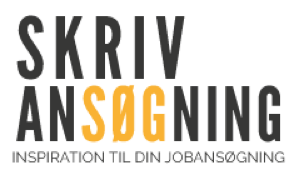 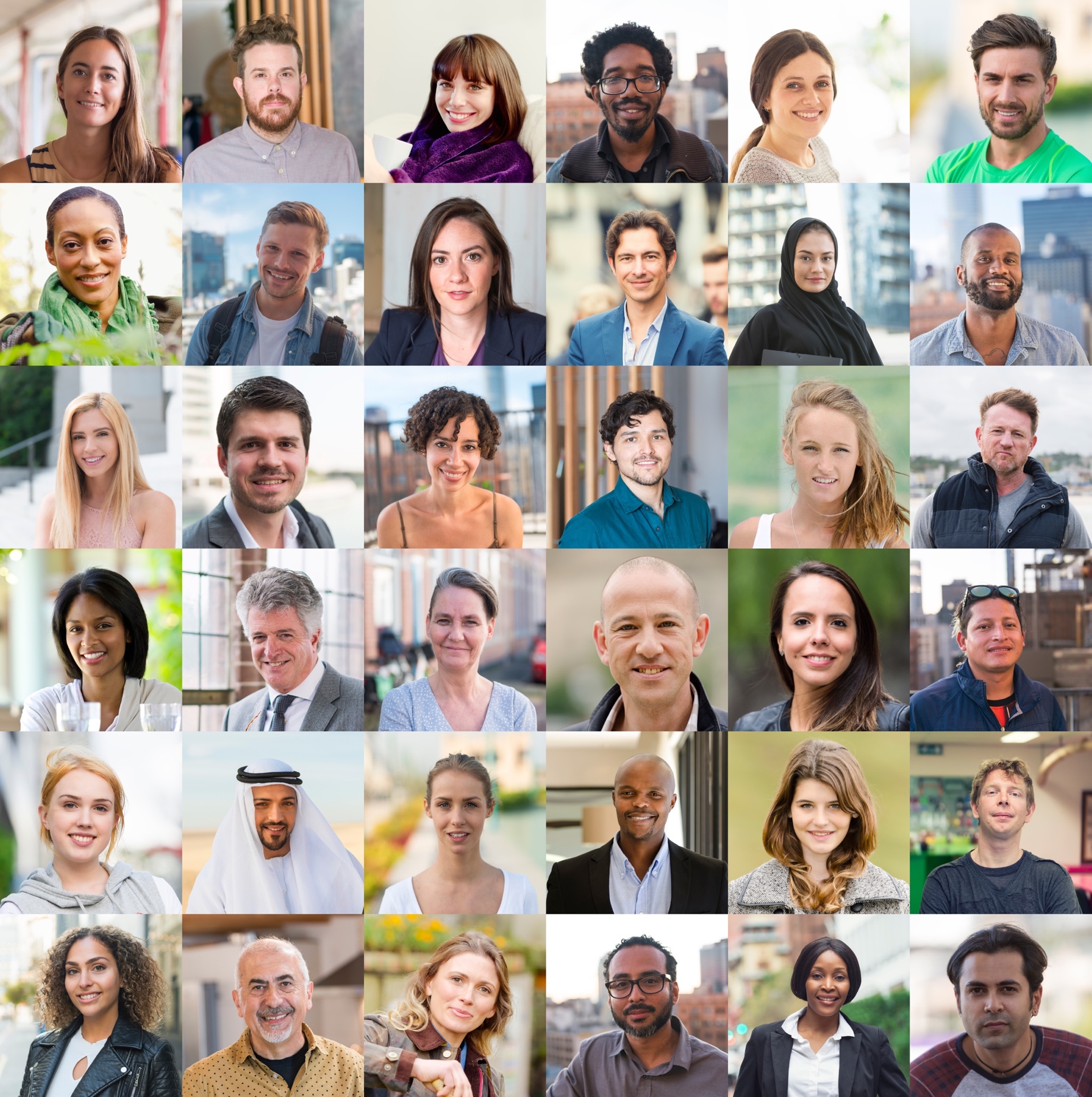 Fysioterapeut som brænder for at skabe oplevelser 
				og muligheder i menneskers livMed en professionsbachelor fra University College i Aalborg er jeg autoriseret fysioterapeut og står registreret i Sundhedsstyrelsens autorisationsregister.
Da jeg blev færdig som fysioterapeut, fik jeg arbejde på et plejehjem. Her indgik jeg i et terapeutteam bestående af seks fysioterapeuter, tre ergoterapeuter og en træningsassistent. Arbejdet bestod primært af optræning i kortere og længere forløb for borgere på midlertidigt døgnophold. Borgerne var på rehabiliterings-, vurderings- eller aflastningsplads, hvilket ofte var efter en hospitalsindlæggelse, men borgerne kunne også komme akut fra eget hjem. Jeg stod for undersøgelse og vurdering samt individuel og holdtræning af borgere for at bringe dem til højst mulige funktionsniveau. Ved endt ophold stod jeg også for instruktion og vejledning af borgere og deres pårørende samt eventuelt plejepersonale. Herunder skulle jeg også vurdere behovet for hjælpemidler til genoptræning samt stå for udlevering og tilpasning af disse.Efter min tid på plejehjemmet, begyndte jeg at arbejde på en fysioterapeutisk klinik. Her kørte jeg hovedsageligt rundt med klinikkens fys-minibus, som havde et fuldt udstyret behandlingsrum. Her kunne vi tage direkte ud til vores virksomhedskunder for at yde behandling til medarbejdere og ledere. Jeg udførte også individuelle behandlinger og holdtræning på klinikken. På grund af et stort og varierende kundesegment krævede jobbet også et stort tværfagligt samarbejde med læger, ernæringskonsulenter, samt zone- og fodterapeuter.Senest har jeg arbejdet som fysioterapeut på et udviklingscenter for voksne multihandikappede. Én af hovedopgaverne var at hjælpe beboerne til et mere selvstændigt og aktivt liv i samvær med de andre beboere. Jeg stod for undersøgelse og screening af borgernes fysiske funktionsniveau, herunder siddestilling og lejringer samt kropslige undersøgelser af ledbevægelighed og muskelstyrke. Jeg behandlede og trænede borgerne ud fra vurderinger af individuelt behov, herunder lungefysioterapi, mobilisering, udspænding, balancetræning, stand- og gangtræning. Jeg vurderede samtidig behovet for hjælpemidler samt tilpassede og implementerede disse i hverdagen. Vi havde stort fokus på, at beboerne skulle have et aktivt liv både inde og ude. Derfor bestod en del af jobbet også i planlægning af aktiviteter med stort fokus på de frivillige.Jeg er altid fagligt funderet i mit arbejde, hvor jeg har mod og tager ansvar. Jeg har haft gode erfaringer med samarbejde på tværs af fag og kompetencer. Jeg er stærk i både dansk og engelsk i skrift og tale, samtidig med at jeg har stærke IT-kundskaber. Vigtigst af alt er, at jeg er nærværende og omsorgsfuld i min omgang med kollegaer, patienter og pårørende.Jeg søger derfor en arbejdsplads, som kan udfordre og udvikle mig fagligt, så jeg altid kan præstere bedst muligt. Så mener I, at jeg kan være den rette kandidat til stillingen, så vil jeg meget gerne mødes med jer til en uddybende snak. Jeg glæder mig til at høre fra jer.Venlig hilsenMalene TestTesten 5, 5000 Odense * M 1425 1425 * malene@tesst.dk